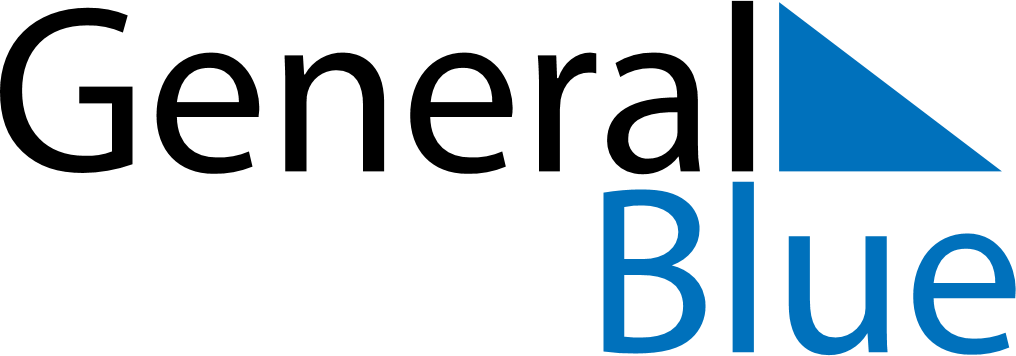 July 2024July 2024July 2024July 2024July 2024July 2024Middelburg, Zeeland, The NetherlandsMiddelburg, Zeeland, The NetherlandsMiddelburg, Zeeland, The NetherlandsMiddelburg, Zeeland, The NetherlandsMiddelburg, Zeeland, The NetherlandsMiddelburg, Zeeland, The NetherlandsSunday Monday Tuesday Wednesday Thursday Friday Saturday 1 2 3 4 5 6 Sunrise: 5:32 AM Sunset: 10:06 PM Daylight: 16 hours and 33 minutes. Sunrise: 5:33 AM Sunset: 10:05 PM Daylight: 16 hours and 32 minutes. Sunrise: 5:34 AM Sunset: 10:05 PM Daylight: 16 hours and 30 minutes. Sunrise: 5:35 AM Sunset: 10:04 PM Daylight: 16 hours and 29 minutes. Sunrise: 5:35 AM Sunset: 10:04 PM Daylight: 16 hours and 28 minutes. Sunrise: 5:36 AM Sunset: 10:03 PM Daylight: 16 hours and 26 minutes. 7 8 9 10 11 12 13 Sunrise: 5:37 AM Sunset: 10:03 PM Daylight: 16 hours and 25 minutes. Sunrise: 5:38 AM Sunset: 10:02 PM Daylight: 16 hours and 23 minutes. Sunrise: 5:39 AM Sunset: 10:01 PM Daylight: 16 hours and 22 minutes. Sunrise: 5:40 AM Sunset: 10:01 PM Daylight: 16 hours and 20 minutes. Sunrise: 5:41 AM Sunset: 10:00 PM Daylight: 16 hours and 18 minutes. Sunrise: 5:42 AM Sunset: 9:59 PM Daylight: 16 hours and 16 minutes. Sunrise: 5:43 AM Sunset: 9:58 PM Daylight: 16 hours and 14 minutes. 14 15 16 17 18 19 20 Sunrise: 5:45 AM Sunset: 9:57 PM Daylight: 16 hours and 12 minutes. Sunrise: 5:46 AM Sunset: 9:56 PM Daylight: 16 hours and 10 minutes. Sunrise: 5:47 AM Sunset: 9:55 PM Daylight: 16 hours and 8 minutes. Sunrise: 5:48 AM Sunset: 9:54 PM Daylight: 16 hours and 5 minutes. Sunrise: 5:49 AM Sunset: 9:53 PM Daylight: 16 hours and 3 minutes. Sunrise: 5:51 AM Sunset: 9:52 PM Daylight: 16 hours and 1 minute. Sunrise: 5:52 AM Sunset: 9:51 PM Daylight: 15 hours and 58 minutes. 21 22 23 24 25 26 27 Sunrise: 5:53 AM Sunset: 9:50 PM Daylight: 15 hours and 56 minutes. Sunrise: 5:55 AM Sunset: 9:48 PM Daylight: 15 hours and 53 minutes. Sunrise: 5:56 AM Sunset: 9:47 PM Daylight: 15 hours and 50 minutes. Sunrise: 5:58 AM Sunset: 9:46 PM Daylight: 15 hours and 48 minutes. Sunrise: 5:59 AM Sunset: 9:44 PM Daylight: 15 hours and 45 minutes. Sunrise: 6:00 AM Sunset: 9:43 PM Daylight: 15 hours and 42 minutes. Sunrise: 6:02 AM Sunset: 9:41 PM Daylight: 15 hours and 39 minutes. 28 29 30 31 Sunrise: 6:03 AM Sunset: 9:40 PM Daylight: 15 hours and 36 minutes. Sunrise: 6:05 AM Sunset: 9:38 PM Daylight: 15 hours and 33 minutes. Sunrise: 6:06 AM Sunset: 9:37 PM Daylight: 15 hours and 30 minutes. Sunrise: 6:08 AM Sunset: 9:35 PM Daylight: 15 hours and 27 minutes. 